27 марта 2024 года в администрации Троснянского района состоялось совместное заседание АТК.    Глава района, Председатель АТК Троснянского района А.В.Левковский  и руководитель оперативной группы в муниципальном образовании «Троснянский район», заместитель Председателя АТК Троснянского района Коссов А.В. 27 марта 2024 года провели совместное заседание  антитеррористической комиссии Троснянского района Орловской области и оперативной группы в муниципальном образовании «Троснянский район». На заседании рассмотрены вопросы профилактики угроз террористических актов, обеспечении антитеррористической защищенности объектов (территорий) в период подготовки и проведения мероприятий, посвященных выборам Президента Российской Федерации Празднику Весны и Труда, Святой Пасхи, Дню Победы в Великой Отечественной войне, окончанию учебного 2023-2024 года.  Также говорили о ходе реализации на территории Троснянского района Орловской области мероприятий Комплексного плана противодействия идеологии терроризма в Российской Федерации в части касающейся недопущения радикализации иностранных граждан, прибывших на территорию Троснянского района Орловской области для осуществления трудовой деятельности  и о предупредительных мерах по недопущению приобретения террористами и их пособниками, оружия, боеприпасов, взрывчатых веществ, а также использования ими других общедоступных средств осуществления террора - летательных аппаратов, автотранспорта, холодного оружия. Артем Владимирович обратил внимание на важность и актуальность рассмотренных вопросов, нацелил всех на безупречное отношение к работе по рассмотренным вопросам. 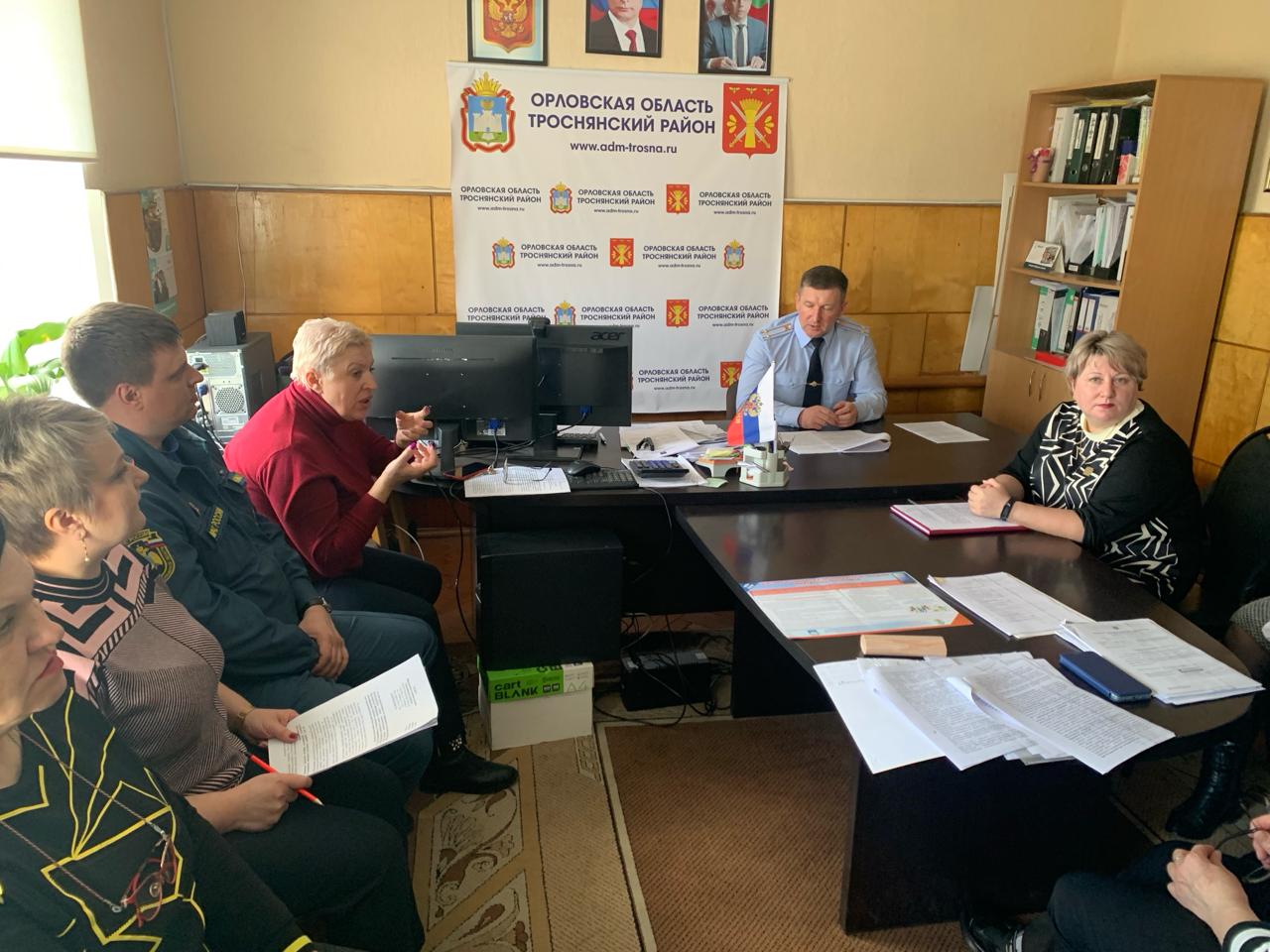 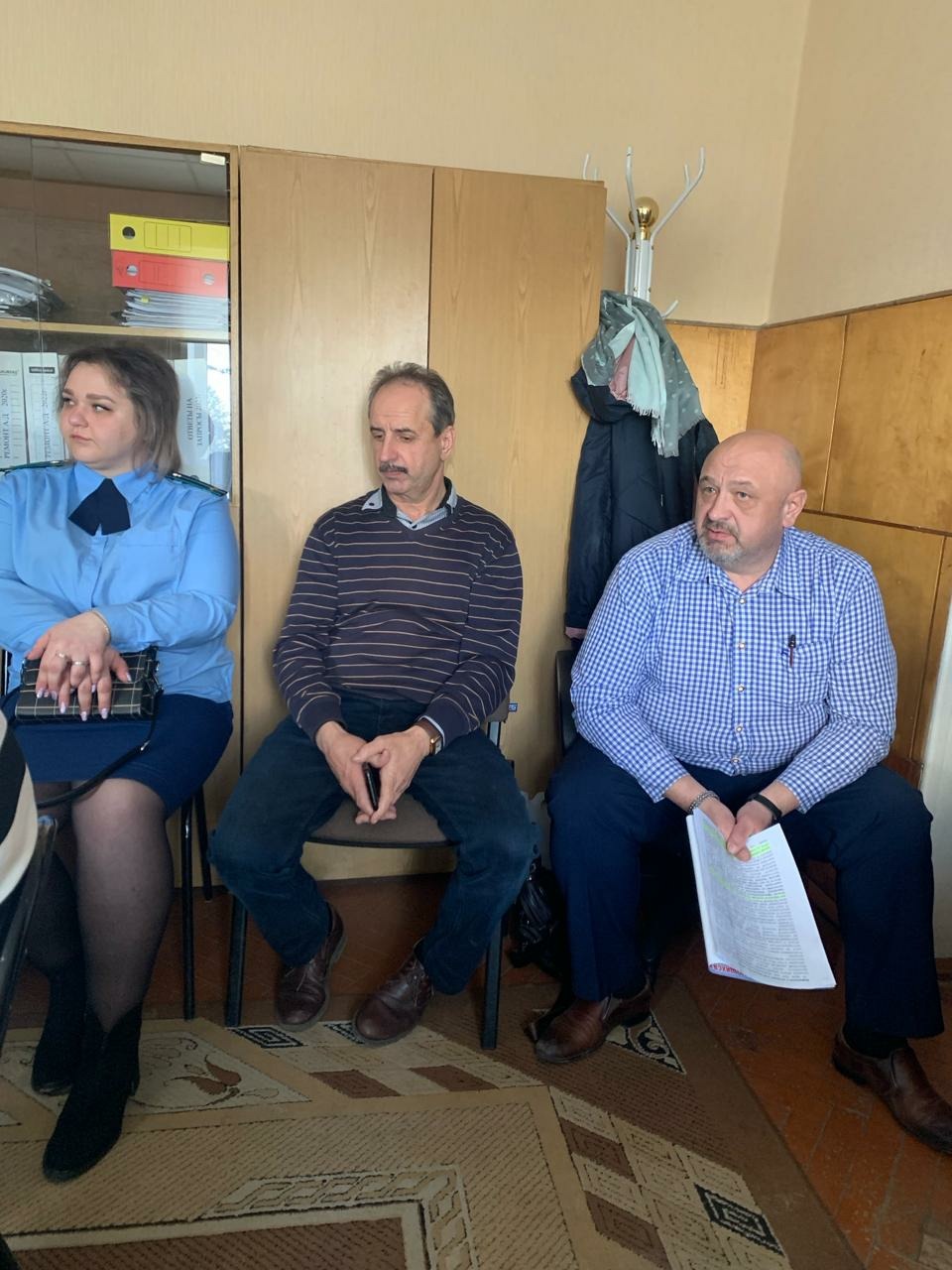 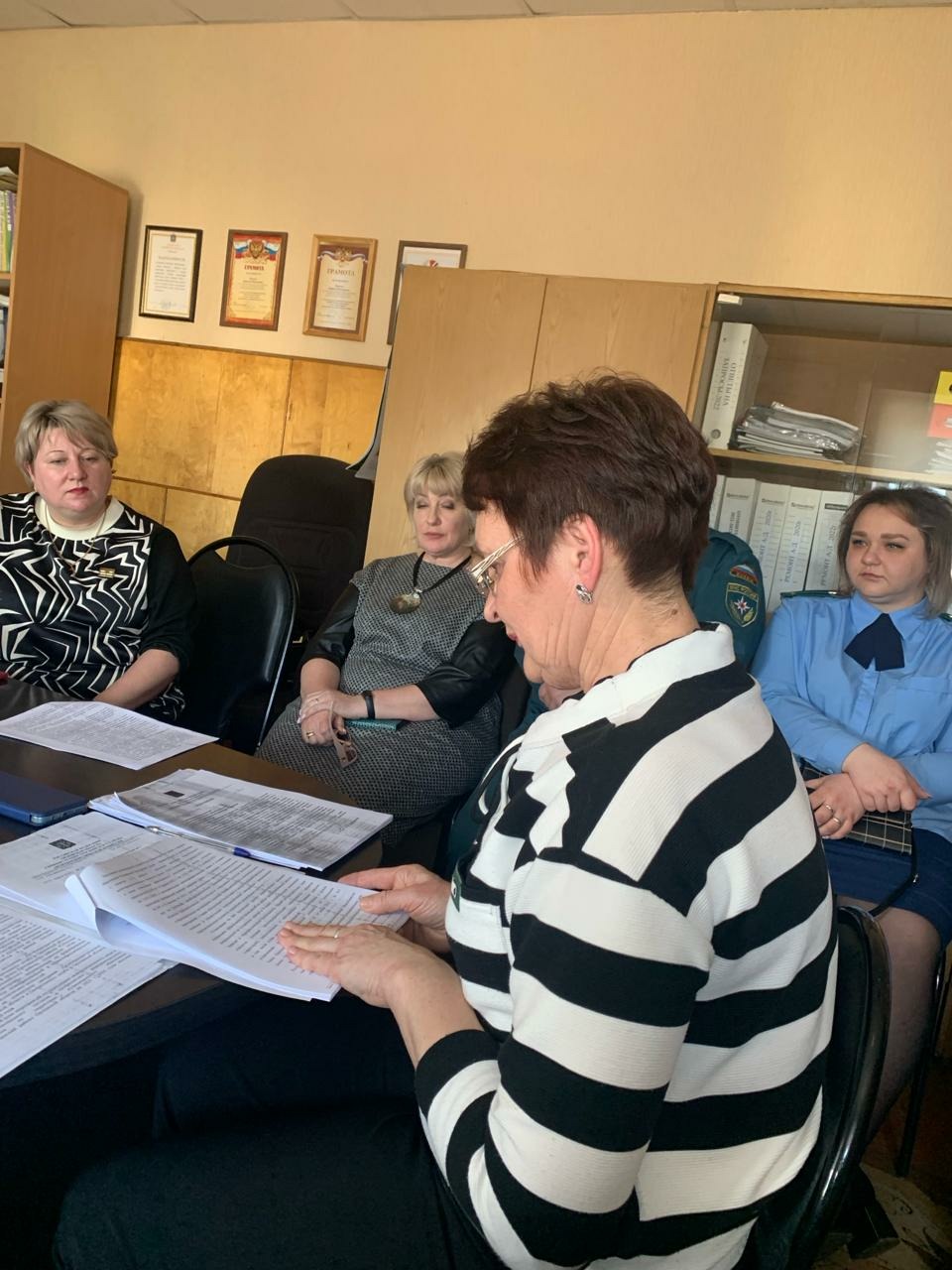 